УТВЕРЖДАЮ :            Начальник  МКУ «Управление            образования администрации        Урупского муниципального                 района КЧР»Т.И. Озерная «13»  ноября 2017 год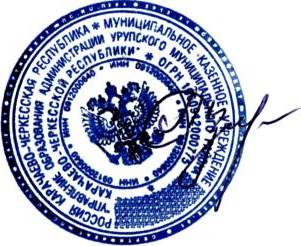 РЕЗУЛЬТАТЫ (РЕЙТИНГ) участников II (муниципального) этапа Всероссийской олимпиады школьников по биологии                                                                                                                                  (учебный предмет)в Карачаево- Черкесской республике в 2017-2018 учебном году в Урупском муниципальном районе Председатель жюри                                                      Т.И. Озерная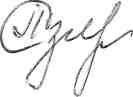 Члены жюри:    Стригина Л.В.                              Чеккуева А.М.                              Аджиева А.Х№ п\пФ.И.О. участникаШколаКласс Количество баллов: Количество баллов:Занятое место (рейтинг) Статус (победителя/ призера/ участника)№ п\пФ.И.О. участникаШколаКлассМаксимально возможноеФактически набранное участникомЗанятое место (рейтинг) Статус (победителя/ призера/ участника)7 класс7 класс7 класс7 класс7 класс7 класс7 класс7 класс1Гежина ЗлатаОлеговнаМКОУ «Лицей п. Медногорский»738301победитель2Ахмедова Аделина РавилевнаМКОУ «СОШ №1 село Курджиново»738272призер3Афанасьев Кирилл ПетровичМКОУ «ООШ село Бескес»738253призер4Сомов Иван АндреевичМКОУ «СОШ №1 п.Медногорский»738244участник5Литвинцева ЕлизаветаАндреевнаМКОУ «СОШ № 1 ст. Преградная»738244участник6Берлизова Вероника СергеевнаМКОУ  «ООШ село Курджиново»738205участник7Стефанишина Светлана НиколаевнаМКОУ « СОШ №2 с. Курджиново»738205участник8Бахиев ТемирланЖумобаевичМКОУ «СОШ №2 ст. Преградная»738166участник8 класс8 класс8 класс8 класс8 класс8 класс8 класс8 класс9Биджиева ДиалинаАбдуллаховнаМКОУ «СОШ №1 п.Медногорский»856361победитель10Веселов Константин АлександровичМКОУ «ООШ с.Псемен»856312призер11Репало Мария АндреевнаМКОУ « СОШ №2 с. Курджиново»856312призер12Дятлов Никита ГеннадиевичМКОУ «СОШ №1 село Курджиново»856312призер13СнимщиковаКристинаНиколаевнаМКОУ «Лицей п. Медногорский»856312призер14Гочияева  Амина РашидовнаМКОУ «СОШ №2 ст. Преградная»8а56306участник15Шунгаров Артур ДахировичМКОУ « СОШ аул Кызыл- Уруп»856297участник16Калоева  Заира АрсеновнаМКОУ «СОШс. Уруп»856258участник17Нечаев Владимир ВитальевичМКОУ «ООШ село Курджиново»856249участник9 класс9 класс9 класс9 класс9 класс9 класс9 класс9 класс18Новиков Роман ГеннадьевичМКОУ «СОШ №1 п.Медногорский»984561победитель19Угнивенко Дарья СергеевнаМКОУ «СОШ № 1 ст. Преградная»984482призер20Болдырева Елена МихайловнаМКОУ «СОШ №1 село Курджиново»984473призер21Алботов Хызыр РамазановичМКОУ «СОШ №2 СТ. Преградная»9а84454участник22Блинов Андрей СергеевичМКОУ «СОШ №2 с. Курджиново»984435участник23Оганесян АнжелаСамвеловнаМКОУ «Лицей п. Медногорский»984316участник24Карамурзина ТахминаАрсеновнаМКОУ«СОШ с.Предгорное»984277участник25Майзнер Юлия РомановнаМКОУ «СОШс. Уруп»984268участник26Киикова Эльза РуслановнаМКОУ «СОШ аул Кызыл- Уруп»984239участник10 класс10 класс10 класс10 класс10 класс10 класс10 класс10 класс27ШушалыковаЕленаСергеевнаМКОУ «Лицей п. Медногорский»1010265,51победитель28Каппушева Алина АслановнаМКОУ «СОШ №1 п.Медногорский»10102582призер29Кондратенко Светлана ВячеславовнаМКОУ «СОШ №1 село Курджиново»1010253,53призер30Хубиева Диана РобертовнаМКОУ « СОШ №2 с. Курджиново»10102524участник31КуршеваКарина КазбековнаМКОУ «СОШс. Уруп»10102465участник32Горностаева СветланаЕвгеньевнаМКОУ «СОШ № 1 ст. Преградная»10102446участник33Каппушева Аурика ХусеевнаМКОУ «СОШ №2 ст. Преградная»1010243,57участник                                                                      11 класс                                                                      11 класс                                                                      11 класс                                                                      11 класс                                                                      11 класс                                                                      11 класс                                                                      11 класс34Болдырева Надежда МихайловнаМКОУ «СОШ №1 село Курджиново»11130791победитель35Алиферова Олеся АлексеевнаМКОУ « СОШ №2 с. Курджиново»11130662призер36Погребнова Марина АлексеевнаМКОУ «СОШ № 3 станица Преградная»11130643призер37Хасанов РамазанХасановичМКОУ «СОШ №2 ст. Преградная»11130534участник38Бондаренко Дарья НиколаевнаМКОУ «Лицей п. Медногорский»11130475участник